Contract InformationSummary of Request Acknowledgment By signing this form, you acknowledge the submission of TCP required contract deliverables. All deliverables must be reviewed and deemed acceptable before payment on any submitted invoices can be made. 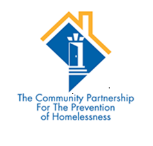 The Community Partnership for the Prevention of Homelessness Budget Modification Cover Sheet (338)  Agency:Program Name:Contract Number:Contract Period: Program Address:Finance Officer:Finance Officer Number:Finance Officer Email Address:Original Contract Amount:Date of Last Modification:Contract TypeContract TypeContract TypeContract TypeContract TypeContract TypeContract TypeContract Type     Management                                           Management                                           Management                                           Sole Source       Sole Source       Sole Source      HUD    HUD   Other: ____________________________    Other: ____________________________    Other: ____________________________    Other: ____________________________    Other: ____________________________    Other: ____________________________ Affected Area of BudgetAffected Area of BudgetAffected Area of BudgetAffected Area of BudgetAffected Area of BudgetAffected Area of BudgetAffected Area of BudgetAffected Area of Budget     Personnel                                           Personnel                                           Personnel                                           Non-Personnel       Non-Personnel       Non-Personnel      Administration     Administration    Leasing     Leasing     Leasing     Leasing     Leasing     Leasing  In the space below, please provide a narrative summary describing and supporting the budget modifications requested. If additional space in needed, please continue on an additional sheet. Preparer Signature DateExecutive Director Signature DateTCP Staff Only Comments:Approved : Yes  No                                                                    If Yes, Date of Approval: _________________________Budget Breakdown Attached : Yes  No                         Date of Return to Contractor: _________________________Contract Amendment Needed : Yes  No                           If Yes, Date of Amendment: _________________________TCP Staff SignatureDate